NAME ……………………………………….. ADM. NO. ………………………… DATE………………………………..443/1AGRICULTURE FORM 4PAPER 1TIME 2HRS END OF TERM 2 EXAMINATIONS Instructions to candidates Write your name and admission in the spaces provided The paper consists of three sections A B and C Answer all the questions in Section A and BAnswer any two questions in section c Answer all the questions in English For examiner only SECTION a (30mks)Answer all the questions in the spaces provided 1.	Name the routine field practice done by;a. Remove of extra suckers in banana stool. 						(½ mk)b. Removal of old stems down to level of top foliage in pyrethrum		 	(½ mk)c. Removal of suckers from coffee bushes 						(½ mk)2.	State three characteristic of phosphate fertilizers. 				(1½ mks)3.	State two physical properties of soil that influence crop production 			(1 mk)4.	Outline four ways by which crop pests are classified 					(2 mks)5.	State three use of labour records in Agricultural 					(1½ mk)6.	Give four advantages of overhead irrigation in crop production 			(2 mks)7.	List three basic concepts in agricultural economics. 					(1½ mk)8.	Give four varieties of tomatoes grown for processing 					(2 mks)9.	State four pasture management practices done to enhance per unit area. 		(2 mks)10. 	Name two macro-nutrients which are classified as; 	a. Fertilized elements 									(1mk)	________________________________________________________________________________b. Liming elements 										(1mk)	________________________________________________________________________________11. 	Give three ways by which pruning helps to control disease in crops. 		(1½ mk)________________________________________________________________________________________________________________________12.	State four ways in which weeds are exceedingly adapted to the environment 	(2 mks)13.	State four factors that determine the time at which a crop is planted. 		(2 mks)________________________________________________________________________________14.	Give four factors that affect the effectiveness of a pesticide. 				(2 mks)________________________________________________________________________________	15.	State four reasons for staking tomatoes in crop production.				 (2 mks)________________________________________________________________________________16.	State three cultural methods of soil and water conservation 				(1½ mk)________________________________________________________________________________17.	State four benefits of having a land tittle deed to a farmer 				(2mks)________________________________________________________________________________SECTION b (20mks)Answer all questions in the spaces provided 18 	The illustration below shows a newly constructed cut-off drain.  Study it and answer the questions that follow.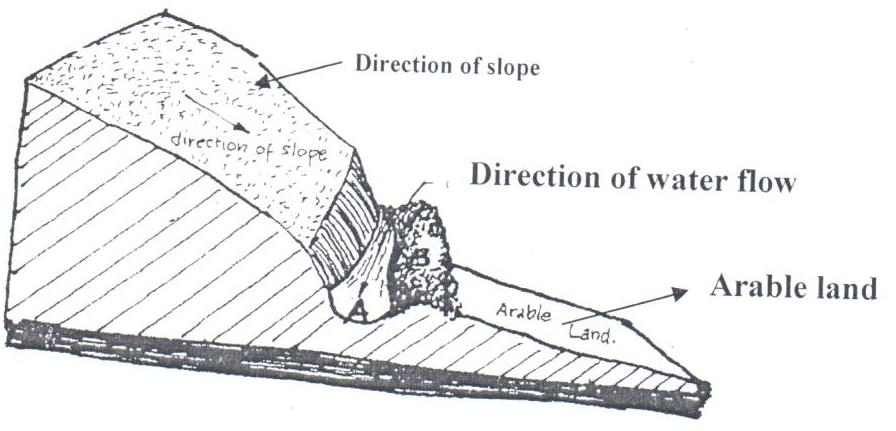 (i)  How can part of the structure labeled B be stabilized after it has been constructed?	 (1mk)…………………………………………………………………………………………………….(ii)  Identify the part of the cut-off drain labeled A.	(1mk)   ……………………………………………………………………………………………...........	Describe the procedure of constructing a cut-off drain. (2mks)……………………………………………………………………………………………………………………………………………………………………………………………………………………………………………………………………………………………………………………………………………………………………………………………………………………19  The experiment below was set to compare the porosity and water holding capacity of three different types of soils.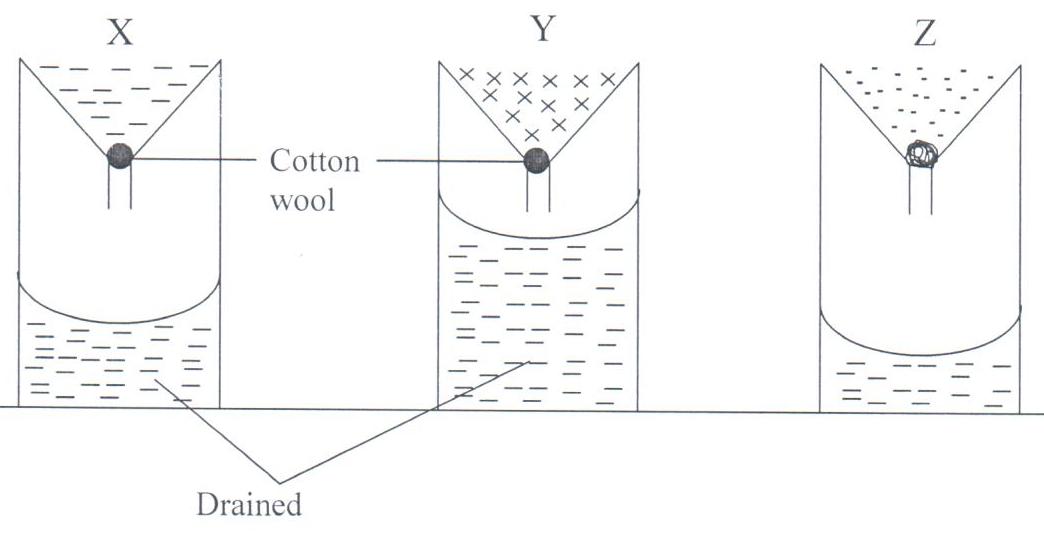 Identify the soils in each of the following funnels labeled X, Y and Z. (1½mks)Which of the types of soil can be said to have the highest porosity rate? (½mk)……………………………………………………………………………………………Give reasons for your answers in (ii) above. (2mks)Which type of soil would be suitable for planting paddy rice? (1mk)Explain your answer in (iv) above.	(1mk)20	Below is a diagram of a Common East African Weed.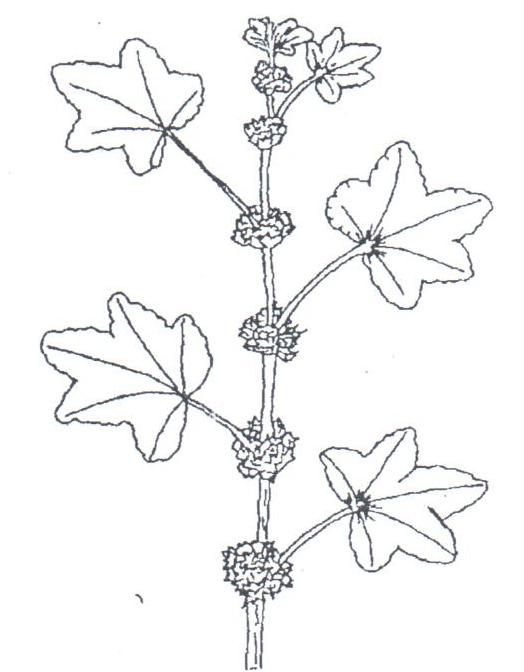 Identify the weed illustrated above. (1mk)Give one harmful effect of the weed illustrated above to livestock. (1mk)State two methods of controlling the weed illustrated above. (1mk)21	The diagrams below illustrate some soil structures.  Study them and answer the questions that follow.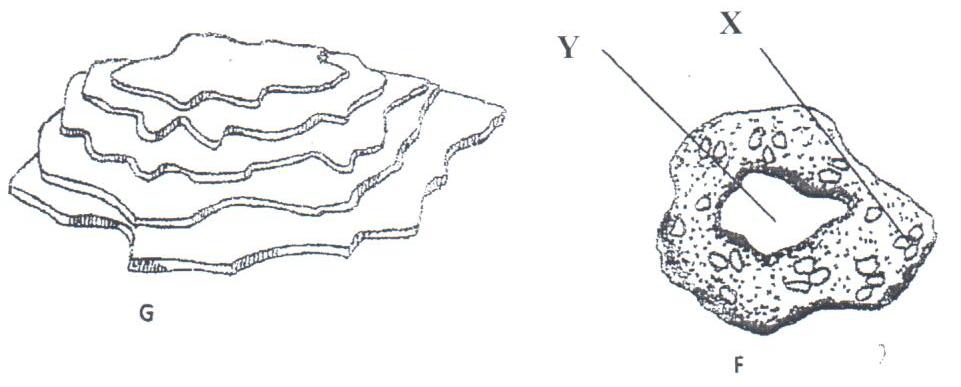 Identify the soil structures F and G.							(1mk)Name the part labeled X and Y in diagram F.		 				(1mk)Describe two ways through which structure G influence crop production. 		(2mks)22	The diagrams labeled D and E below are illustrations of coffee established using two different formative pruning systems. Study them and answer the questions that follow.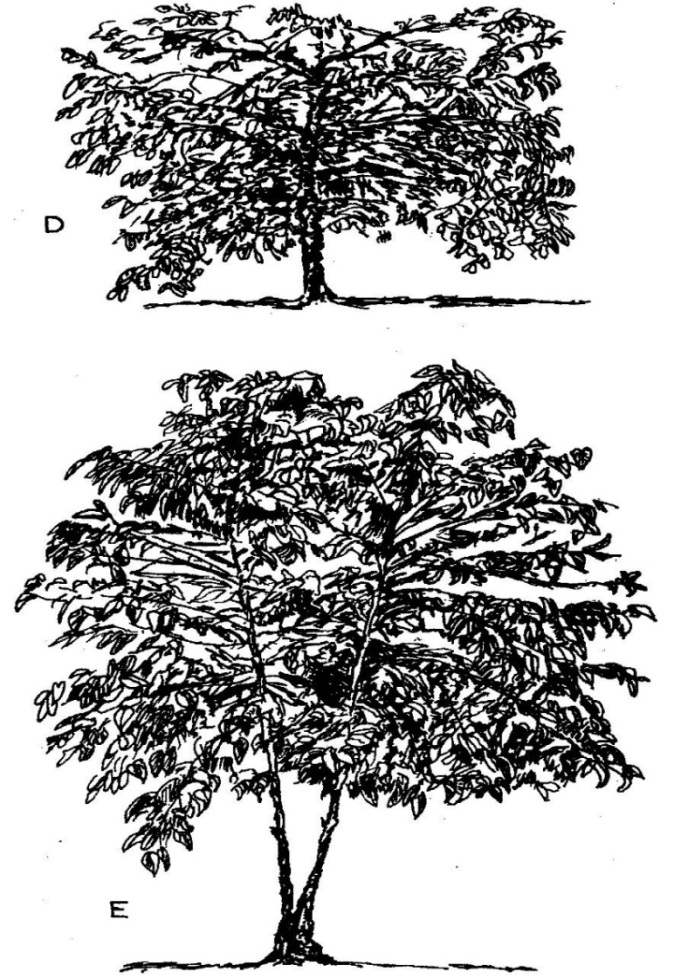 (a) Name the system of pruning illustrated in diagram D above. 				( 1mk)(b) Describe how the pruning system illustrated in diagram E is carried out. 		(2mks)SECTION C (20mks)Answer any two questions in section c 23.	a. 	explain factors affecting rooting of cutting					(5mks)b. 	state and explain the factors that determine the spacing of crops when planting														(10mks)c, 	Give five ways in which government policy influence agriculture   (5mks)24. 	a, State and explain the cultural methods used in control of crop pests 	(8mks)b. 	Describe the procedure of silage making 					(7mks)c. 	State the observable indicators of economic development of a nation 	(5mks)25.	a. 	outline five advantages of adding organic manure into the soil	 	(5mks)	b. 	Describe the precautions taken when harvesting tea 				(3mks)c.	Study the following information which was extracted from Mr.  Mulong’os farm record on 31.2.12.2020 and answer the questions that follow. Loan payable to bank 		– shs. 	300,000Five milking cows 			- shs. 	250,000400 layers 				- shs. 	80,00020 goats 				-shs. 	30,000Debt payable to coo-p society 	- shs. 	20,000Building and structures 		- shs. 	600,000Bonus payable to workers 		- shs    19,000Cattle feeds   			- shs. 	 10,000Animal drugs in store 		- shs.   4,000Debt receivable 			- shs. 18,000Breakages to repair	 		- shs. 30,000Cash to at hand 			- shs.20,000Cash in bank 			-  shs 30,000Spray equipment 			- shs. 12,000i. prepare a balance sheet for Mr. mulang’os farm using the information above 	(6mks) ii. Was mr. Mulango farm business solvent or insolvent?  				(1mk)d. Describe post-harvest practices carried out on maize					 (5mks)Section Questions Max score Candidates score A1-1730B18-2220C23-2520C23-2520TOTAL SCORESTOTAL SCORES90